English Seminar                                                                                                                                                       Name: _____________DIRECTIONS: Consider how Vonnegut sets up a turn, where the story actually turns, what this means analytically, and how Vonnegut makes a claim based on this structural decision.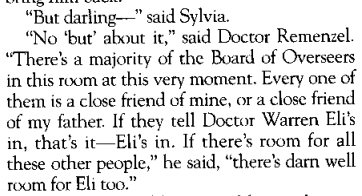 English Seminar                                                                                                                                                       Name: _____________In Kurt Vonnegut’s short story, “The Lie”, there are several important turns. A turn is a rhetorical shift or dramatic change in thought and/or emotion. Look at the model below and consider how these quotes equate to one of Vonnegut’s claims.             The Set Up                                   The Turn 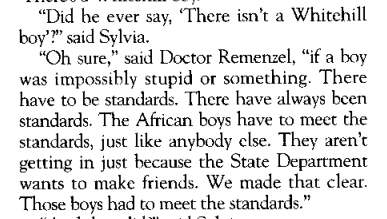 CharactersSelect a quote that sets up a turn in the story.Find a quote where the actual turn takes place.               Analysis of QuotesVonnegut’s claim?Doctor RemenzelSylvia Remenzel OtherAnalysis of QuotesVonnegut’s claim?